Candidature au Conseil d'Administration du club jeune de la Société Française de Spectrométrie de Masse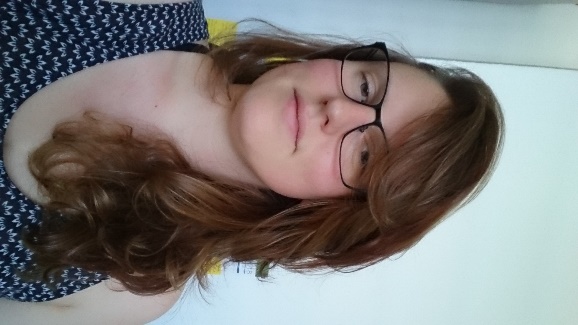 Anaïs Pannequin Université de Corse, Laboratoire Chimie des Produits Naturels, UMR SPE 6134,Campus Grimaldi-BP 52, 20250 Corte, FranceChers collègues,Je suis actuellement en thèse à l’Université de Corse au sein du laboratoire de Chimie de Produits Naturels. Cette équipe s’intéresse à la chimie des plantes insulaires et à leurs propriétés biologiques. Mes travaux visent à caractériser la chimie des Bryophytes Corse et leurs propriétés biologiques. Mes travaux nécessitent la mise en parallèle de techniques de Spectrométrie de Masse et de la Résonnance Magnétique Nucléaire. Afin d’exploiter au mieux les possibilités de la Spectrométrie de Masse, j’ai pu réaliser un stage de 15 jours au sein de l’équipe de Chimie Radicalaire à l’Université de Aix-Marseille grâce à la bourse de mission scientifique mise en place par la SFSM. J’ai ainsi pu m'initier à la ESI-MS à haute résolution et à la spectrométrie de mobilité ionique. De plus, j’ai pu participer à ma première conférence de Spectrométrie de Masse, SMMAP 2018, où j'ai eu l'opportunité de présenter mes travaux de thèse dans une communication orale. C’est à cette occasion que j’ai eu l’occasion rencontrer les membres de la SFSM et ceux club jeune lors de journée de formation en amont du congrès. Aujourd’hui je souhaite m’investir dans cette association qui m’a déjà beaucoup apportée. Je souhaite donc candidater à un poste au bureau du club jeune de la Société Française de Spectrométrie de Masse et ainsi participer à son dynamique et son développement. J’espère vous avoir convaincu de ma motivation.  À bientôt Anaïs Pannequin 